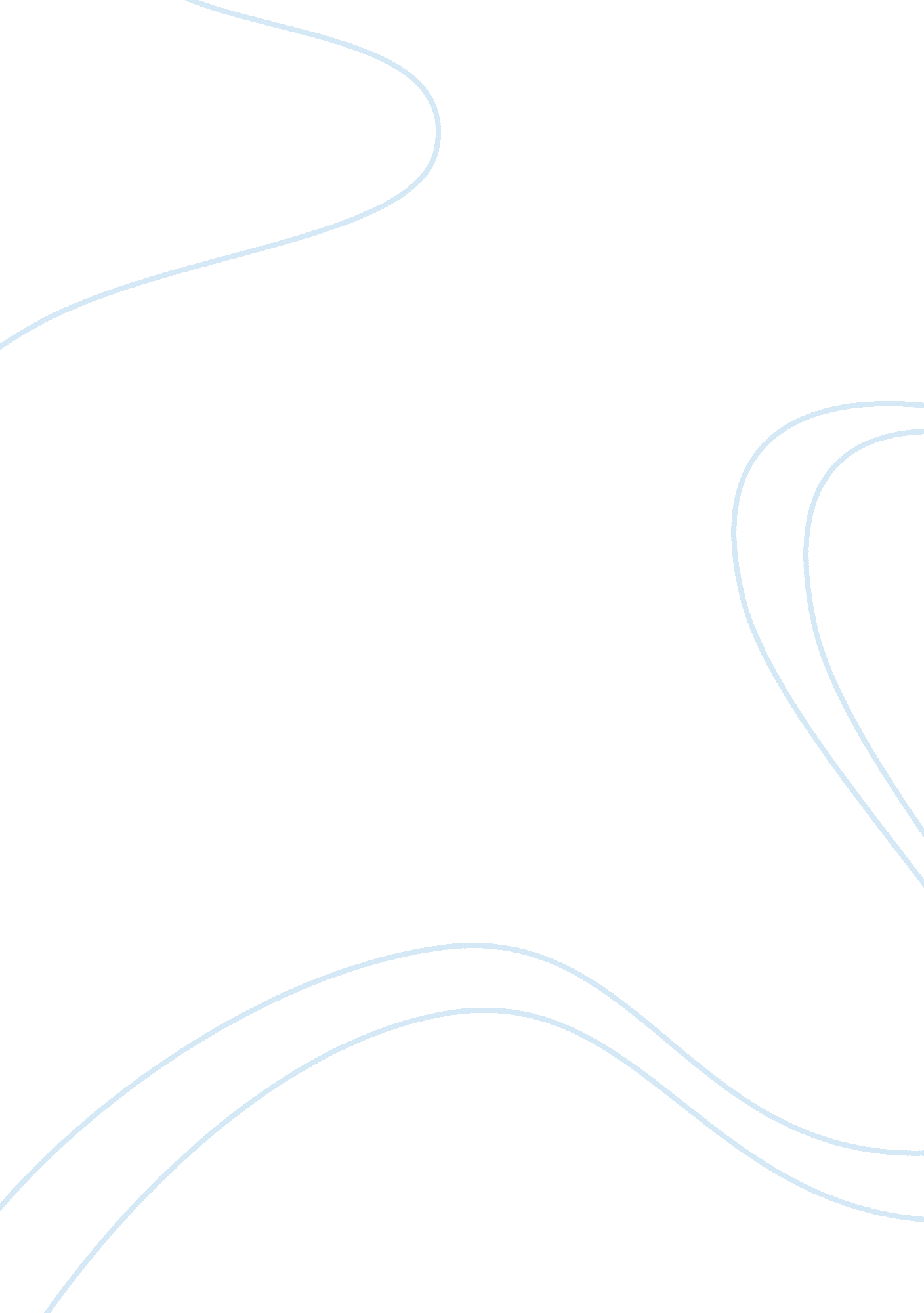 Chief classification of careers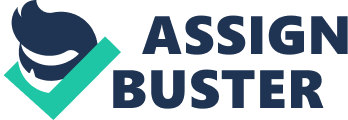 The paper “ List of Different Careers in the US and Canada" is an intriguing example of a term paper on human resources. A career is one of the most essential elements in an individual’s life and it is mostly based on one’s career that success in one’s life is determined. Career is usually defined as the course through which one progresses in life or it is the vocation one selects for the successful maintenance of one’s life in this world. Selection of the most appropriate career based on individual difference, personal interest, and ability is an ultimate need for the smooth running of a person’s life. Compared to the past world, where the career choice was much limited, in the modern world, there are numerous careers before an individual to choose from. In the rapidly growing modern world, the type of jobs or careers that people opt for differs greatly due to a large number of careers available for them to select from. Many often it is a serious difficulty with several people to make an ultimate selection and a right career selection involves self-awareness, opportunity awareness, clear decision making, and exact action making by the individual concerned. It is, therefore, necessary to have a profound awareness about the career options one can select from and there are various criteria for the classification of careers. A chief classification of careers is based on the qualification and the aptitude of the individuals and thus various types of careers and jobs include administrative support jobs, agricultural jobs, accounting and financial operations jobs, construction jobs, creative jobs, education and teaching jobs, healthcare and health-related jobs, medical sciences jobs, IT and telecommunications careers, management jobs, manufacturing jobs, other professional jobs, repair and maintenance jobs, sales, marketing and related jobs, service-related jobs, technical jobs, and transport-related careers. (List of Different Careers in the US / Canada, 2008). 
Various types of careers: 
Qualification based careers: In an understanding of the different types of careers, the aptitude and educational qualification of the individual have a prime role. Based on these criteria, different types of careers can be classified. Thus, there are qualification based careers such as administrative jobs, medical professions, accounting, and financial operations careers, teaching and training careers, and other professional careers. There is a new tendency among the employers of qualification based careers to consider the other criteria such as skill and aptitude and many often these are also equally relevant in the selection of careers. 
Skill-based careers: 
Another chief category of careers is the skill-based careers in which a primary factor determining the person’s career is the skill of the person. Thus, one may become an artist, creative writer, actor, poet, carpenter, mason, photographer, etc. In the modern competitive world, skill is a criterion for almost every type of career and this is often considered as an added advantage to every type of career. Feeling this emergency of skilled personnel, the skill-based careers are also transforming to professional careers where the norms and principles of a professional career are closely followed. 
Unskilled careers: 
As opposed to skill-based careers, there is a category of careers where less or little skill is required for the type of job. Such careers are based on the professional qualifications of the skill-based personnel. This type of careers includes various types of assistants, apprentices, clerks, menial workers, support employees, etc. Here, more than the skill of the person, the aptitude, perseverance, determination, dedication and other such qualities are the criteria. 
Professional careers: 
Another meaningful categorization of the careers is based on the type of requirement of the career and thus one finds the classification between professional and non-professional careers. The professional careers require a certain amount of qualification, skill, expertise, general awareness, etc and these are most often an integration of the skill-based and qualification based careers. Thus, medical professions, academic professions, administrative and managerial professions, etc included in this category. 
Non-professional careers: 
Whereas in the professional careers, there are several set criteria that need to be realized, in a non-professional career, there are no hard and fast norms or principles to categorize them under a certain type of profession. Thus, the careers of farmers, unskilled laborers, assistants, and self-employed professionals, etc included in this category. 
Other types of careers: 
In a classification of the various careers, there are also several other types of careers which do not include in the above-mentioned ones and such classifications are based on different other criteria. Thus, the careers may be distinguished among government careers, private, careers, self-employed careers which include business, etc, service-based careers, production-based careers, etc. These various criteria and categories of careers indicate the existence of numerous careers etc. 
Conclusion: 
Career has a significant role in the successful running of an individual’s life and the course of one’s life depends heavily on the career one selects. It is important to recognize that in the modern world there are numerous careers before an individual among which he/she can choose the career. Thus, in a classification of the various careers, it is important to realize that the various types of careers are based on the educational qualification, skill, aptitude, etc of the person. Based on all these criteria, one can distinguish among various careers and awareness of these careers can help one in one’s career choice. 